BREAKFASTI HAVE BREAKFAST   FROM 7-8 O CLOCK.  FOR BRAKFAST I HAVE A SANDWICH AND ORANGE JUICE OR   CEREAL WITH MILK.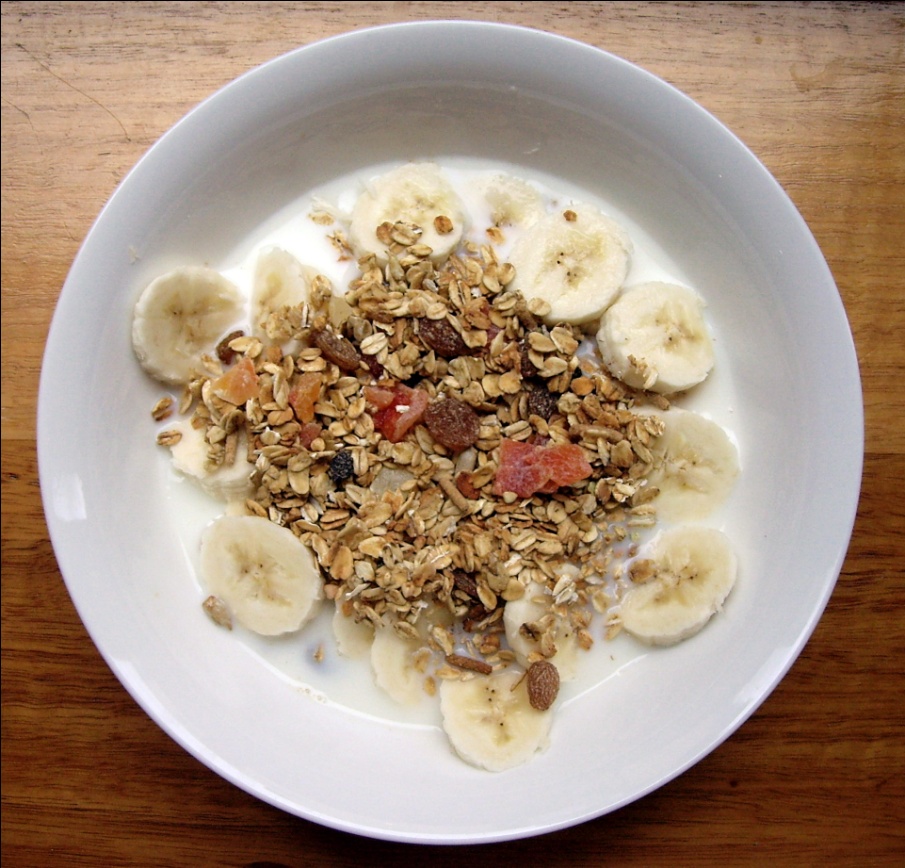 LUNCH I HAVE LUNCH AT 1 O' CLOCK.  FOR LUNCH I HAVE ROAST BEEF WITH POTATOES.  I ALSO HAVE SALAD WITH TOMATOES,LETTUCE  AND CUCUMBERS.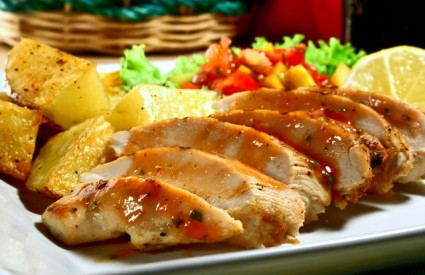 DINNERFOR  DINNER I SOMETIMES HAVE PANCAKES WITH NUTELLA OR MARMALADE.  MY DINNER IS USALLY BETWEEN 7-8 O' CLOCK IN THE EVENING.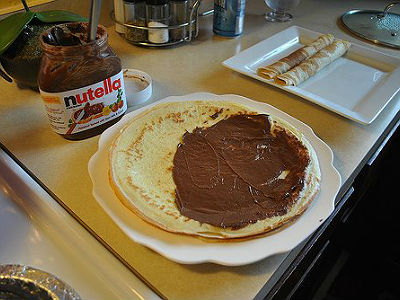 Jelena Maleš, 5.d